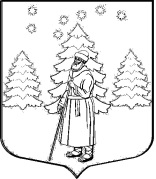 АДМИНИСТРАЦИЯ СУСАНИНСКОГО СЕЛЬСКОГО ПОСЕЛЕНИЯ ГАТЧИНСКОГО МУНИЦИПАЛЬНОГО РАЙОНАЛЕНИНГРАДСКОЙ ОБЛАСТИП О С Т А Н О В Л Е Н И Е11 декабря 2020	                                                                                                    № 443О внесении изменений в постановление №629 от 18.12.2019 года «Об утверждении перечня мест накопления твердых коммунальных отходов на территории муниципального образования «Сусанинское сельское поселение» Гатчинского муниципального района Ленинградской области».В соответствии с Протестом Гатчинской городской прокуратуры  от 30.11.2020 №7-65-2020 на постановление администрации Сусанинского сельского поселения Ленинградской области от 18.12.2019 № 629 «Об утверждении перечня мест накопления твердых коммунальных отходов на территории муниципального образования «Сусанинское сельское поселение» Гатчинского муниципального района Ленинградской области», руководствуясь  Федеральным законом от 06.10.2003г. № 131-ФЗ «Об общих принципах организации местного самоуправления в Российской Федерации», Федеральным законом от 24.06.1998 № 89-ФЗ «Об отходах производства и потребления», Постановлением Правительства РФ от 31.08.2018г. № 1039 «Об утверждении Правил обустройства мест (площадок) накопления твердых коммунальных отходов и ведение их реестра», Уставом муниципального образования «Сусанинское сельское поселение», администрация Сусанинского сельского поселенияП О С Т А Н О В Л Я Е Т:Внести изменения в Приложение № 1 (Перечень (реестр) мест (площадок) накопления твердых коммунальных отходов на территории Сусанинского сельского поселения), утвержденное постановлением №629 от 18.12.2019 года «Об утверждении перечня мест накопления твердых коммунальных отходов на территории муниципального образования «Сусанинское сельское поселение» Гатчинского муниципального района Ленинградской области», изложив строки 31, 32 указанного Перечня в новой редакции:2.Внести изменения в постановление №629 от 18.12.2019 года «Об утверждении перечня мест накопления твердых коммунальных отходов на территории муниципального образования «Сусанинское сельское поселение» Гатчинского муниципального района Ленинградской области», добавив приложение № 3 «Перечень (реестр) планируемых мест (площадок) накопления твердых коммунальных отходов на территории Сусанинского сельского поселения»3. Настоящее постановление вступает в силу со дня принятия и подлежит опубликованию на официальном сайте муниципального образования «Сусанинского сельского поселения» в информационно-телекоммуникационной сети «Интернет».4. Контроль за исполнением постановления возложить на заместителя главы администрации Беляева А.И.Глава администрации                                                                                         Е.В. БордовскаяПриложение № 3                                                                                              к постановлению администрации                                                                                                  Сусанинского сельского поселения                                                                                                                  от 11.12.2020 № 443  Перечень (реестр) планируемых мест (площадок) накопления твердых коммунальных отходов на территории Сусанинского сельского поселения№ п.п.Данные о нахождении места (площадок) накопления ТКОДанные о технических характеристиках мест (площадок) накопления ТКОДанные о собственникахмест (площадок) накопления ТКО(ОГРН/ИНН) Данные об источниках накопления ТКО которые складируются в местах (на площадках) накопления ТКО12345п. Сусаниноп. Сусаниноп. Сусаниноп. Сусаниноп. Сусанино31ул. 4-я линия, дом № 108, корпус а59.493039, 30.360563Покрытие – бетонПлощадь – 6 м2Количество контейнеров – 1 шт. (0,75м3)АО «Тандер» (сеть магазинов «Магнит»),п. Сусанино, ул. 4-я линия, дом № 108, корпус аИНН 2310031475, ОГРН 1022301598549от организациип. Кобраловоп. Кобраловоп. Кобраловоп. Кобраловоп. Кобралово32СНТ «Дружба» массив «Красницы»59.457161, 30.290090Покрытие – бетонПлощадь – 16 м2Количество контейнеров – 4 шт. (7 м3)Садоводческое некоммерческое товарищество «Дружба»ИНН 4719009930, ОГРН 1024702094152от организации№ п.п.Данные о нахождении места (площадок) накопления ТКОДанные о технических характеристиках мест (площадок) накопления ТКОДанные о собственникахмест (площадок) накопления ТКО(ОГРН/ИНН) Данные об источниках накопления ТКО которые складируются в местах (на площадках) накопления ТКО12345-----